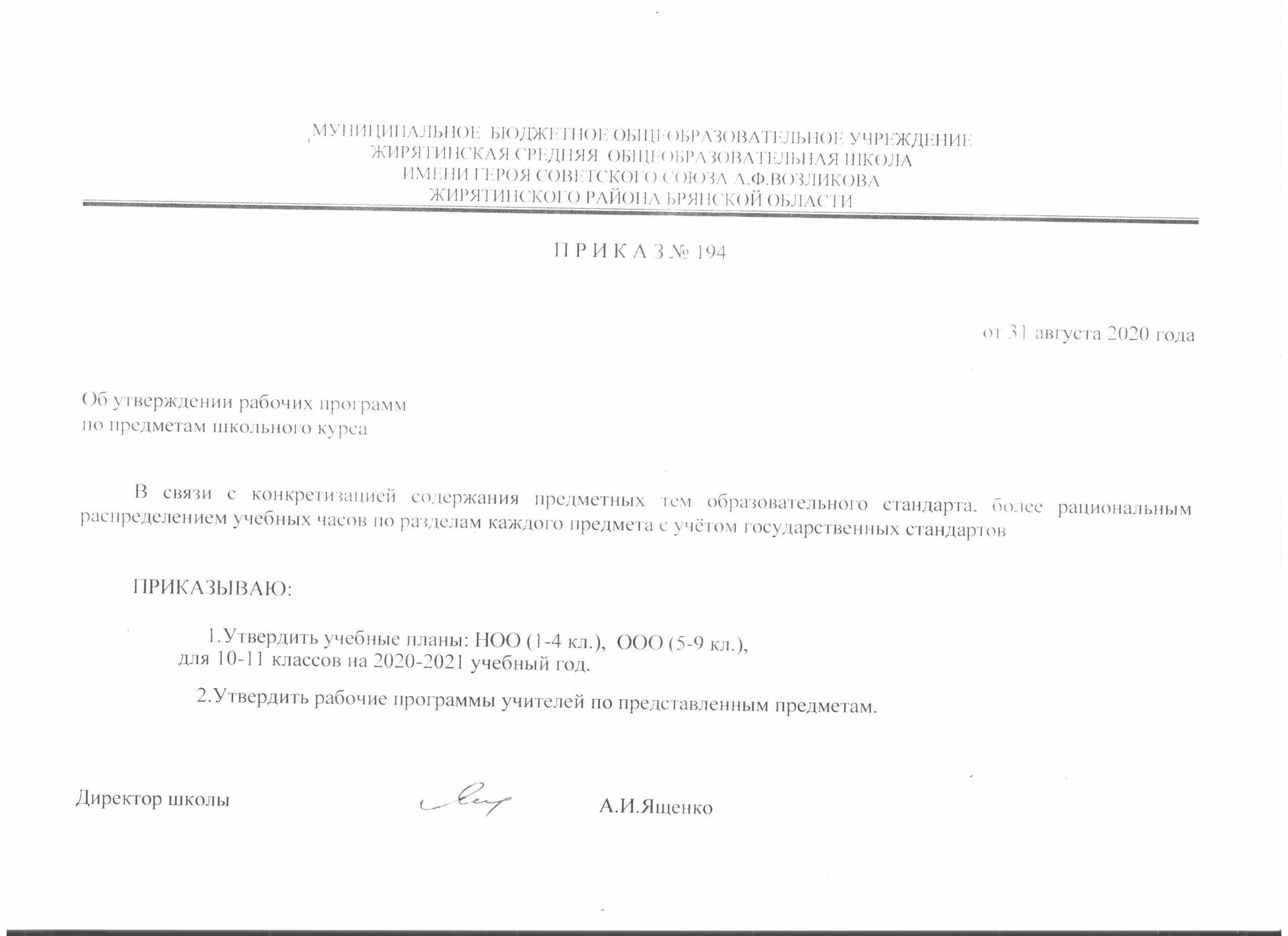 Приложение к основной образовательной программе НОО школы (рассмотрено  на заседании педагогического совета протокол №1от 01. 09. 2015 г . Утверждена  приказ №252 от 1.09.2015г.)Учебный план   МБОУ Жирятинская СОШ им. А.Ф. Возликована 2020-2021 учебный годНачальное общее образование.  Учебный план для1-4 классов разработан в соответствии с:         - Федеральным Законом от 29 декабря 2012 г. № 273-ФЗ «Об образовании в Российской Федерации»;        - приказом Минобрнауки России от 6 октября . № 373 «Об утверждении и введении в действие федерального государственного образовательного стандарта начального общего образования»;       - приказом Минобрнауки России от 26 ноября 2010 года № 1241 «О внесении изменений в федеральный государственный образовательный стандарт начального общего образования, утвержденный приказом Министерства образования и науки Российской Федерации от 6 октября . № 373»;        - приказом Минобрнауки России от 22 сентября 2011 года № 2357 «О внесении изменений в федеральный государственный образовательный стандарт начального общего образования, утвержденный приказом Министерства образования и науки Российской Федерации от 6 октября . № 373»;        - приказом Минобрнауки России от 18 декабря 2012 года № 1060
«О внесении изменений в федеральный государственный образовательный стандарт начального общего образования, утвержденный приказом Министерства образования и науки Российской Федерации от 6 октября 2009 г. № 373»       - приказом Минобрнауки России от 29 декабря 2014 года № 1643 «О внесении изменений в приказ Министерства образования и науки Российской Федерации от 6 октября 2009 года № 373 «Об утверждении и введении в действие федерального государственного образовательного стандарта начального общего образования»;       - приказом Минобрнауки России от 30 августа 2013 года № 1015 «Об утверждении Порядка организации и осуществления образовательной деятельности по основным общеобразовательным программам - образовательным программам начального общего, основного общего и среднего общего образования»;        - приказом Минобрнауки России от 18 мая 2015 года № 507 «О внесении изменений в федеральный государственный образовательный стандарт начального общего образования, утвержденный приказом Министерства образования и науки Российской Федерации от 6 октября . № 373»; - приказом Минобрнауки России от 31 декабря 2015 года № 1576 «О внесении изменений в федеральный государственный образовательный стандарт начального общего образования, утвержденный приказом Министерства образования и науки Российской Федерации от 6 октября 2009 г. № 373»        - СанПиН  2.4.2.2821-10 «Санитарно-эпидемиологические требования к условиям и организации обучения в общеобразовательных учреждениях» (постановление Главного государственного санитарного  врача РФ от 29.12.2010 № 189, зарегистрировано в Минюсте России 03.03.2011, регистрационный номер 19993) ( с изменениями и дополнениями, утверждёнными Постановлениями Главного государственного санитарного врача РФ от 29 июня 2011г.,25 декабря 2013г., 24 ноября 2015г.)- примерной основной образовательной программой  начального общего образования (одобрена решением федерального учебно-методического объединения по общему образованию (протокол от 8 апреля 2015 г. № 1/15)- базисным учебным планом образовательных организаций   Брянской области (приказ департамента образования и науки Брянской области  № 2230- 04-О от 13.04. 2020 г.  «О примерном  учебном плане 1-9 классов общеобразовательных организаций Брянской области на 2020-2021 учебный год»)Продолжительность учебного года составляет   34 недели в 2-4 классах, в первых классах - 33 недели.На основании Устава школы, с учетом мнения участников образовательного процесса, требований Санитарных правил установлен следующий режим работы:5-дневная учебная неделя для 1-4 классов;           Продолжительность урока : 1 класс- 35 мин.- в сентябре –октябре и 45 мин в ноябре -мае, 2-4  классы- 45 мин.Предметная область «Искусство» представлена учебными предметами - музыкой и изобразительным искусством по 1 часу в неделю.Формы промежуточной аттестации:Распределение часов учебного плана 1 -4 классы:Приложение к основной образовательной программе ООО школы (рассмотрено  на заседании педагогического совета протокол №1от 01. 09. 2015 г . Утверждена  приказ №252 от 1.09.2015г.)Учебный план   МБОУ Жирятинская СОШ им. А.Ф. Возликована 2020-2021 учебный годОсновное общее образование.         Учебный план для 5-9  классов разработан в соответствии с:         - Федеральным Законом от 29 декабря 2012 г. № 273-ФЗ «Об образовании в Российской Федерации»;        - приказом Минобрнауки России от 17 декабря 2010 г. № 1897 «Об утверждении федерального государственного образовательного стандарта основного общего образования»;	- приказом Минобрнауки России от 29 декабря 2014 г. № 1644  и от 31 декабря 2015г.№1577 «О внесении изменений в приказ Минобрнауки России от 17 декабря 2010г. № 1897 «Об утверждении федерального государственного образовательного стандарта основного общего образования»;       - приказом Минобрнауки России от 30 августа 2013 года № 1015 «Об утверждении Порядка организации и осуществления образовательной деятельности по основным общеобразовательным программам - образовательным программам начального общего, основного общего и среднего общего образования»;        - СанПиН  2.4.2.2821-10 «Санитарно-эпидемиологические требования к условиям и организации обучения в общеобразовательных учреждениях» (постановление Главного государственного санитарного  врача РФ от 29.12.2010 № 189, зарегистрировано в Минюсте России 03.03.2011, регистрационный номер 19993). (с изменениями и дополнениями , утверждёнными Постановлениями Главного государственного санитарного врача РФ от 29 июня 2011г.,25 декабря 2013г., 24 ноября 2015г.);- примерной основной образовательной программой основного общего образования (одобрена  решением федерального учебно-методического объединения по общему образованию(протокол от 8 апреля 2015 г. № 1/15) - письмом Минобрнауки России от 07 августа 2015г. № 08-1228 «О направлении методических рекомендаций по вопросам введения ФГОС ООО»- базисным учебным планом образовательных организаций   Брянской области (приказ департамента образования и науки Брянской области  № 2230- 04-О от 13.04. 2020 г.  «О примерном  учебном плане 1-9 классов общеобразовательных организаций Брянской области на 2020-2021 учебный год»)Обязательная часть учебного плана определяет состав учебных предметов обязательных предметных областей для всех имеющих по данной программе государственную аккредитацию образовательных организаций, реализующих образовательную программу основного общего образования, и учебное время, отводимое на их изучение по классам (годам) обучения.                Предметная область «Искусство» представлена учебными предметами - музыкой и изобразительным искусством по 1 часу в неделю.В   5-8  классах преподавание технологии ведётся по подгруппам - девочки /мальчики. С целью безопасности  проведения уроков технологии и в связи с наличием 10-15 рабочих мест в кабинетах технологии и мастерской деление по подгруппам проводится следующим образом:5аб - девочки, 5аб – мальчики;6аб – девочки, 6аб – мальчики;7аб – девочки,7аб – мальчики;8аб - девочки,  8а – мальчики, 8б – мальчики.Часть учебного плана, формируемая участниками образовательных отношений, определяет время, отводимое на изучение содержания образования, обеспечивающего реализацию интересов и потребностей обучающихся, их родителей (законных представителей), педагогического коллектива образовательной организации.Время, отводимое на данную часть учебного плана, используется на:в 5 классах:  1 час – на изучение обществознания; 0,5 час - математика с целью повышения качества образования по предмету; в 6 классах:0,5час – география ( для изучения модуля «География Брянского края»);0,5часа - ОБЖ - с целью обучения обучающихся умениям действовать в чрезвычайных ситуациях природного, техногенного и социального характера; использовать средства индивидуальной и коллективной защиты; оказывать первую медицинскую помощь пострадавшим и т.д.в 7 классах: 1 час – биология – с целью повышения качества образования по предмету;0,5часа - ОБЖ - с целью обучения обучающихся умениям действовать в чрезвычайных ситуациях природного, техногенного и социального характера; использовать средства индивидуальной и коллективной защиты; оказывать первую медицинскую помощь пострадавшим и т.д.0,5 часа - алгебра - с целью повышения качества образования по предмету;в 9 классах: 1час. – на элективный курс «Трактор» , с целью подготовки  уч-ся (мальчиков) по профессии  «Тракторист » категория «В и С»;Формы промежуточной аттестации:Распределение часов учебного плана 5- 9 классы :Приложение к основной образовательной программе СОО школы (рассмотрено  на заседании педагогического совета протокол №1от 01. 09. 2020 г . )Учебный план  МБОУ Жирятинская СОШ им. А.Ф. Возликова на 2020-2021 учебный годСреднее общее образование.             Учебный план МБОУ Жирятинская СОШ для 10 класса составлен  в соответствии с     - Федеральным законом «Об образовании в Российской Федерации» от 29 декабря 2012 года № 273-ФЗ;    - Федеральным государственном образовательном стандартом среднего общего образования, утверждённого приказом Министерства образования и науки РФ от 17.05.2012г. №413 (с изменениями и дополнениями от 29.12.2014г.,31.12.2015г.,29.06.2017г.,);- Примерной ООП СОО (одобрена решением федерального учебно- методического объединения по общему образованию- протокол от 28.06.2016г.№2/16-з);- СанПиН 2.4.2.2821-10 «Санитарно-эпидемиологические требования к условиям и организации обучения в общеобразовательных учреждениях» (постановление Главного государственного санитарного врача РФ от 29.12.2010 № 189, зарегистрировано в Минюсте России   03.03.2011, регистрационный номер 19993) (с изменениями и дополнениями , утверждёнными Постановлениями Главного государственного санитарного врача РФ от 29 июня 2011г.,25 декабря 2013г., 24 ноября 2015г.);- приказом Минобрнауки России от 30августа 2013 года № 1015 «Об утверждении Порядка организации и осуществления образовательной деятельности по основным общеобразовательным программам - образовательным программам начального общего, основного общего и среднего общего образования»;- базисным учебным планом образовательных организаций   Брянской области (приказ департамента образования и науки Брянской области    №  9151-04-0  от 26.12. 2019 г.  «О примерном учебном плане 10-11 классов общеобразовательных организаций Брянской области на 2020-2021 учебный год».Формы промежуточной аттестации:Распределение часов учебного плана 10 класс:Приложение к основной образовательной программе СОО школы (рассмотрено  на заседании педагогического совета протокол №1от 01. 09. 2016 г . Утверждена  приказ №227/1 от 1.09.2016г.)Учебный план МБОУ Жирятинская СОШ для 11 класса составлен  в соответствии с     - Федеральным законом «Об образовании в Российской Федерации» от 29 декабря 2012 года № 273-ФЗ;     - приказом Министерства образования Российской Федерации от 5 марта . № 1089 «Об утверждении федерального компонента государственных образовательных стандартов начального общего, основного общего и среднего (полного) общего образования» (с изменениями);     - приказом Министерства образования Российской Федерации от 9 марта . № 1312 «Об утверждении федерального базисного учебного плана и примерных учебных планов для образовательных учреждений РФ, реализующих программы общего образования» (с изменениями);      - приказом Минобрнауки России от 30августа 2013 года № 1015 «Об утверждении Порядка организации и осуществления образовательной деятельности по основным общеобразовательным программам - образовательным программам начального общего, основного общего и среднего общего образования»;     - СанПиН 2.4.2.2821-10 «Санитарно-эпидемиологические требования к условиям и организации обучения в общеобразовательных учреждениях» (постановление Главного государственного санитарного врача РФ от 29.12.2010 № 189, зарегистрировано в Минюсте России   03.03.2011, регистрационный номер 19993) (с изменениями и дополнениями , утверждёнными Постановлениями Главного государственного санитарного врача РФ от 29 июня 2011г.,25 декабря 2013г., 24 ноября 2015г.);    - министерство образования и науки российской федерации письмо от 20 июня 2017 г. № ТС -194/08  «Об организации изучения учебного предмета "астрономия"»;- базисным учебным планом образовательных организаций   Брянской области (приказ департамента образования и науки Брянской области    № 468  от 13.04. 2020 г.  «О базисном учебном плане общеобразовательных организаций Брянской области на 2020-2021 учебный год».Региональный компонент дополнен следующими предметами:                   основы исследовательской деятельности –10и 11 классы-  в рамках предмета история для организации учебной и проектной  деятельности учащихся с целью продолжения изучения краеведческого материала, гражданско-патриотического воспитания учащихся в рамках модулей курса «Брянский край».    математика   -10 и 11 классы- с целью дополнительной подготовки к государственной итоговой аттестации обучающихся.                Часы  компонента ОО среднего общего образования используются на проведение  учебных предметов:профессиональной подготовки  (10кл.- 5,5ч.м., 11кл.- 5,5ч.м.) с целью подготовки  уч-ся (мальчиков) по профессии  «Тракторист » категория «В и С»;астрономия (0,5час.- 10класс, 0,5час.- 11класс) -  с целью  формирования и расширения представлений человека о мире и Вселенной.Преподавание учебных предметов проводится по государственным программам, рекомендованным Министерством образования РФ.Распределение часов учебного плана 11 класс:Приложение к адаптированной основной образовательной  программедля учащихся умственной отсталостью (Вариант 2) МБОУ Жирятинская СОШ им. А.Ф. ВозликоваИндивидуальный учебный планобучения на дому по адаптированной основной образовательной программе для учащихся умственной отсталостью (Вариант 2)обучающейся 1 класса МБОУ Жирятинская  СОШ им.А.Ф. ВозликоваБобяковой Людмилы Владимировны, 13.01.2003г.р.Учебный план  обучения на дому в 3 классе МБОУ  Жирятинская СОШ им. А.Ф.Возликова  составлен на основе заключения ПМПК №923 от10.1017г. Брянской области и медицинской справки №548 от 12.10.17г.и согласован с родителями (законными представителями) с целью реализации индивидуального образовательного маршрута. На данных обучающихся составлена специальная индувидуальная программа развития (СИПР)Рекомендации ПМПК:Вид образовательного учреждения, образовательная программа: адаптированная основная общеобразовательная программа для учащихся с тяжёлой умственной отсталостью. (Вариант 2)Форма получения образования: очная.Обучение осуществляется по специальной (коррекционной) образовательной программе, сформированной для обучения лиц с ОВЗ с умственной отсталостью, с учетом особенностей психофизического развития ребенка, его индивидуальных возможностей и обеспечивающая коррекцию нарушений развития и социальную адаптацию данного ребенка.ПМПК даны следующие рекомендации по организации психолого-педагогической коррекционной работы с обучающимся:Реализация адаптированной образовательной программы (вариант2)  с учетом индивидуальных особенностей психических процессов и структуры дефекта.Занятия проводятся 3 раза в неделю по 3-4 занятия (по 15-20 минут каждое) в течение учебного года.Приложение к адаптированной основной образовательной  программедля учащихся умственной отсталостью (Вариант 1) МБОУ Жирятинская СОШ им. А.Ф. ВозликоваИндивидуальный учебный планобучения по адаптированной основной образовательной программе для учащихся умственной отсталостью (Вариант 1)1 класс  МБОУ Жирятинская  СОШ им.А.Ф. ВозликоваУчебный план  обучения составлен на основе актов МСЭ №1074.532/2019 от 08.10.2019г.на Сусоева Андрея Владимировича   и №1075.532/2019 от 08.10.2019г.на Сусоева Виктора Владимировича   и заключения о создании специальных условий для получения образования обучающимуся с ограниченными возможностями здоровья, инвалидностью №283 от 23.03.2020г. и №282 от 23.03.2020г.и согласован с родителями (законными представителями) с целью реализации адаптированной основной образовательной программы  для учащихся умственной отсталостью (Вариант 1)Формы промежуточной аттестацииФормы промежуточной аттестацииФормы промежуточной аттестацииФормы промежуточной аттестацииФормы промежуточной аттестацииФормы промежуточной аттестацииФормы промежуточной аттестацииФормы промежуточной аттестацииФормы промежуточной аттестацииФормы промежуточной аттестацииПредметные областиУчебные предметы	     классы1а1б2а2б3а3б4а4бРусский язык и литературное чтениеРусский язык - -Диктант с грамматическим заданиемДиктант с грамматическим заданиемДиктант с грамматическим заданиемДиктант с грамматическим заданиемДиктант с грамматическим заданиемДиктант с грамматическим заданиемРусский язык и литературное чтениеЛитературное чтение--Техника чтенияТехника чтенияТехника чтенияТехника чтенияТехника чтенияТехника чтенияРодной язык и литературное чтение на родном языкеРодной язык--ДиктантДиктантДиктантДиктантДиктантДиктантРодной язык и литературное чтение на родном языкеЛитературное чтение на родном языке--Техника чтенияТехника чтенияТехника чтенияТехника чтенияТехника чтенияТехника чтенияИностранный языкАнглийский язык--Итоговое тестированиеИтоговое тестированиеИтоговое тестированиеИтоговое тестированиеИтоговое тестированиеИтоговое тестированиеМатематика и информатикаМатематика--Контрольная работаКонтрольная работаКонтрольная работаКонтрольная работаКонтрольная работаКонтрольная работаОбществознание и естествознаниеОкружающий мир--Тестовая работаТестовая работаТестовая работаТестовая работаТестовая работаТестовая работаОсновы религиозных культур и светской этикиОсновы религиозных культур и светской этики-----Самостоятельная работаСамостоятельная работаСамостоятельная работаИскусствоМузыка--Урок -концертУрок -концертУрок -концертУрок -концертУрок -концертУрок -концертИскусствоИзобразительноеискусство--Практическая работаПрактическая работаПрактическая работаПрактическая работаПрактическая работаПрактическая работаТехнологияТехнология--Практическая работаПрактическая работаПрактическая работаПрактическая работаПрактическая работаПрактическая работаФизическаякультураФизическаякультура--Контрольные упражненияКонтрольные упражненияКонтрольные упражненияКонтрольные упражненияКонтрольные упражненияКонтрольные упражненияПредметные областиУчебные предметыклассыКоличество часов в неделю / годКоличество часов в неделю / годКоличество часов в неделю / годКоличество часов в неделю / годКоличество часов в неделю / годКоличество часов в неделю / годКоличество часов в неделю / годКоличество часов в неделю / годВсегоПредметные областиУчебные предметыклассы1а1б2а2б3а3б4а4бВсегоРусский язык и литературное чтениеРусский язык5/1655/1655/1705/1705/1705/1705/4/1535/4/15339/1316Русский язык и литературное чтениеЛитературное чтение4/1324/1324/1364/1364/1364/1364/3/1194/3/11931/1046Родной язык и литературное чтение на родном языкеРодной язык0,5/170,5/170,5/170,5/170,5/170,5/170,5/170,5/174/136Родной язык и литературное чтение на родном языкеЛитературное чтение на родном языке0,5/170,5/170,5/170,5/170,5/170,5/170,5/170,5/174/136Иностранный языкАнглийский язык--2/682/682/682/682/682/6812/408Математика и информатикаМатематика4/1324/1324/1364/1364/1364/1364/1364/13632/1080Обществознание и естествознание(Окружающий мир)Окружающий мир2/662/662/682/682/682/682/682/6816/540Основы религиозных культур и светской этикиОсновы религиозных культур и светской этики------1/341/342/68ИскусствоМузыка1/331/331/341/341/341/341/341/348/270ИскусствоИзобразительное искусство1/331/331/341/341/341/341/341/348/270ТехнологияТехнология1/331/331/341/341/341/341/341/348/270Физическая культураФизическая культура2/662/662/682/682/682/682/682/6816/544ИтогоИтого21/69321/69323/78223/78223/78223/78223/78223/782180/6078Часть, формируемая участниками образовательных отношений(5- дневная учебная неделя)Часть, формируемая участниками образовательных отношений(5- дневная учебная неделя)000000000Максимально допустимая учебная нагрузка(5- дневная учебная неделя)Максимально допустимая учебная нагрузка(5- дневная учебная неделя)21/69321/69323/78223/78223/78223/78223/78223/782180/6078Предметные областиУчебные предметы	             классыФормы промежуточной аттестацииФормы промежуточной аттестацииФормы промежуточной аттестацииФормы промежуточной аттестацииФормы промежуточной аттестацииФормы промежуточной аттестацииФормы промежуточной аттестацииФормы промежуточной аттестацииПредметные областиУчебные предметы	             классы5а5б6а6б	7а7б	8а		8бФилологияРусский языкИтоговое тестированиеИтоговое тестированиеИтоговое тестированиеИтоговое тестированиеИтоговое тестированиеИтоговое тестированиеИтоговое тестированиеИтоговое тестированиеФилологияЛитератураИтоговое тестированиеИтоговое тестированиеИтоговое тестированиеИтоговое тестированиеИтоговое тестированиеИтоговое тестированиеИтоговое тестированиеИтоговое тестированиеФилологияРодной язык (русский)Итоговое тестированиеИтоговое тестированиеИтоговое тестированиеИтоговое тестированиеИтоговое тестированиеИтоговое тестированиеИтоговое тестированиеИтоговое тестированиеФилологияРодная литература(русская)Итоговое тестированиеИтоговое тестированиеИтоговое тестированиеИтоговое тестированиеИтоговое тестированиеИтоговое тестированиеИтоговое тестированиеИтоговое тестированиеФилологияАнглийский языкИтоговое тестированиеИтоговое тестированиеИтоговое тестированиеИтоговое тестированиеИтоговое тестированиеИтоговое тестированиеИтоговое тестированиеИтоговое тестированиеМатематикаи информатикаМатематикаКонтрольнаяработаКонтрольнаяработаКонтрольнаяработаКонтрольнаяработа----Математикаи информатикаАлгебра---Итоговое тестированиеИтоговое тестированиеИтоговое тестированиеИтоговое тестированиеМатематикаи информатикаГеометрия----Итоговое тестированиеИтоговое тестированиеИтоговое тестированиеИтоговое тестированиеМатематикаи информатикаИнформатика----Итоговое тестированиеИтоговое тестированиеИтоговое тестированиеИтоговое тестированиеМатематикаи информатикафизика----Контрольная работаКонтрольная работаКонтрольная работаКонтрольная работаОбщественно-научные предметыИсторияСамостоятельная работаСамостоятельная работаСамостоятельная работаСамостоятельная работаСамостоятельная работаСамостоятельная работаСамостоятельная работаСамостоятельная работаОбщественно-научные предметыОбществознаниеСамостоятельная работаСамостоятельная работаСамостоятельная работаСамостоятельная работаСамостоятельная работаСамостоятельная работаСамостоятельная работаСамостоятельная работаОбщественно-научные предметыГеографияИтоговое тестированиеИтоговое тестированиеИтоговое тестированиеИтоговое тестированиеИтоговое тестированиеИтоговое тестированиеИтоговое тестированиеИтоговое тестированиеОсновы духовно-нравственной культуры народовРоссииОсновы духовно-нравственной культуры народовРоссииЗащита проектаЗащита проекта------Естественно- научные предметыБиологияИтоговое тестированиеИтоговое тестированиеИтоговое тестированиеИтоговое тестированиеИтоговое тестированиеИтоговое тестированиеИтоговое тестированиеИтоговое тестированиеИскусствоМузыкаЗащита проектаЗащита проектаЗащита проектаЗащита проектаЗащита проектаЗащита проектаЗащита проектаЗащита проектаИскусствоИзобразительноеискусствоПрактическая работаПрактическая работапроектпроектПрактическая работаПрактическая работаПрактическая работаПрактическая работаТехнологияТехнологияИтоговое тестированиеИтоговое тестированиеИтоговое тестированиеИтоговое тестированиеИтоговое тестированиеИтоговое тестированиеИтоговое тестированиеИтоговое тестированиеФизическаякультура и основы безопасностижизнедеятельносОсновы безопасности жизнедеятельностиКонтрольнаяработаКонтрольнаяработаКонтрольнаяработаКонтрольнаяработаКонтрольнаяработаКонтрольнаяработаКонтрольнаяработаКонтрольнаяработаФизическаякультура и основы безопасностижизнедеятельносФизическаякультураКонтрольныеупражненияКонтрольныеупражненияКонтрольныеупражненияКонтрольныеупражненияКонтрольныеупражненияКонтрольныеупражненияКонтрольныеупражненияКонтрольныеупражненияПредметные областиУчебные предметыклассыКоличество часов в неделю / годКоличество часов в неделю / годКоличество часов в неделю / годКоличество часов в неделю / годКоличество часов в неделю / годКоличество часов в неделю / годКоличество часов в неделю / годКоличество часов в неделю / годКоличество часов в неделю / годКоличество часов в неделю / годВсегоПредметные областиУчебные предметыклассы5а5б6а6б7а7б8а8б9а9бВсегоРусский язык и литературное чтениеРусский язык5/1705/1706/2046/2044/1364/1363/1023/1023/1023/10242/1428Русский язык и литературное чтениеЛитература3/1023/1023/1023/1022/682/682/682/683/1023/10226/884Родной язык и родная литератураРодной язык0,5/170,5/170,5/170,5/170,5/170,5/171/341/341/341/347/238Родной язык и родная литератураРодная литература0,5/170,5/170,5/170,5/170,5/170,5/171/341/341/341/347/238Иностранный языкАнглийский язык3/1023/1023/1023/1023/1023/1023/1023/1023/1023/10230/1020Иностранный языкНемецкий язык------1/341/341/341/344/136Математика и информатикаМатематика5/1705/1705/1705/170------20/680Математика и информатикаАлгебра----3/1023/1023/1023/1023/1023/10218/612Математика и информатикаГеометрия----2/682/682/682/682/682/6812/408Математика и информатикаИнформатика----1/341/341/341/341/341/346/204Общественно- научные предметыИстория РоссииВсеобщая история2/682/682/682/682/682/682/682/682/682/6820/680Общественно- научные предметыОбществознание--1/341/341/341/341/341/341/341/348/272Общественно- научные предметыГеография1/341/341/341/342/682/682/682/682/682/6816/544Основы духовно-нравственной культуры народов РоссииОсновы духовно-нравственной культуры народов России0,5/170,5/17--------1/34Естественно- научные предметыФизика----2/682/682/682/682/682/6812/408Естественно- научные предметыХимия------2/682/682/682/688/272Естественно- научные предметыБиология1/341/341/341/341/341/342/682/682/682/6814/476ИскусствоМузыка1/341/341/341/341/341/34----6/204ИскусствоИзобразительное искусство1/341/341/341/341/341/341/341/34--8/272ТехнологияТехнология2/68(д)+2/68(м)2/68(д)+2/68(м)2/68д.+2/68м.2/68д.+2/68м.        2/68д.+2/68м.        2/68д.+2/68м.1/34д.1/34д.--17/578ТехнологияТехнология2/68(д)+2/68(м)2/68(д)+2/68(м)2/68д.+2/68м.2/68д.+2/68м.        2/68д.+2/68м.        2/68д.+2/68м.1/34м.1/34м.--17/578Физическая культура и основы безопасности жизнедеятельностиФизическая культура2/682/682/682/682/682/682/682/682/682/6820/680Физическая культура и основы безопасности жизнедеятельностиОсновы безопасности жизнедеятельности------1/341/341/341/344/136ИтогоИтого27,5/93527,5/93529/98629/98630/1020+2/6830/102033/112233/1122+1/3432/108832/1088303/10302+3/102Часть, формируемая участниками образовательных отношений(5- дневная учебная неделя)Часть, формируемая участниками образовательных отношений(5- дневная учебная неделя)1,5/511,5/511/341/342/682/68001111/374ОбществознаниеОбществознание1/341/34--------2/68МатематикаМатематика0,5/170,5/17--------1/34АлгебраАлгебра--0,5/170,5/17--1/34ГеографияГеография--0,5/170,5/17------1/34БиологияБиология--1/341/34----2/68Основы безопасности жизнедеятельностиОсновы безопасности жизнедеятельности--0,5/170,5/170,5/170,5/17----2/68Элективный курс «Трактор»Элективный курс «Трактор»--------111/68Максимально допустимая учебная нагрузка(5- дневная учебная неделя)Максимально допустимая учебная нагрузка(5- дневная учебная неделя)29/98629/98630/102030/102032/108832/108833/112233/1122+1/3433/112233/1122314+1/10676+34Класс Предмет Форма промежуточной аттестации10 клРусский языкИтоговое тестированиеЛитератураИтоговое тестированиеРодной язык (русский)Итоговое тестированиеРодная литература (русская)Итоговое тестированиеАнглийский языкИтоговое тестированиеМатематикаИтоговое тестированиеИсторияИтоговое тестированиеОбществознание Контрольная работаФизикаИтоговое тестированиеХимияИтоговое тестированиеБиологияИтоговое тестированиеФизическая культураКонтрольные упражненияОБЖКонтрольная работаГеографияИтоговое тестированиеИнформатика и ИКТ Итоговое тестированиеТехнологияИтоговое тестированиеПрофессиональная подготовкаИтоговое тестированиеАстрономияИтоговое тестированиеПредметная областьУчебный предметУровеньУровеньУровеньУровеньКоличество часовКоличество часовКоличество часовКоличество часовКоличество часовПредметная областьУчебный предмет10 класс10 класс11 класс11 класс10 класс10 класс11 класс11 классвсегоРусский язык и литератураРусский языкББББ1/341/341/341/342/68Русский язык и литератураЛитератураББББ3/1023/1023/1023/1026/204Родной  язык и родная литератураРодной  язык(русский)ББББ1/341/341/341/342/68Родной  язык и родная литератураРодная литература (русская)ББББ1/341/341/341/342/68Математика и информатикаМатематикаББББ4/1364/1364/1364/1368/272Математика и информатикаИнформатикаББББ1/341/341/341/342/68Иностранные языкиАнглийский языкББББ3/1023/1023/1023/1026/204Иностранные языкиАнглийский языкББББ3/1023/1023/1023/1026/204Естественные наукиФизикаББББ2/682/682/682/684/136Естественные наукиАстрономияББББ0,5/170,5/170,5/170,5/171/34Естественные наукиХимияББББ1/341/341/341/342/68Естественные наукиБиологияББББ1/341/341/341/342/68Общественные наукиИсторияББББ2/682/682/682/684/136Общественные наукиОбществознаниеББББ2/682/682/682/684/136Общественные наукиГеографияББББ1/341/341/341/342/68Физическая культура, экология и основы безопасности жизнедеятельностиФизическая культураББББ3/1023/1023/1023/1026/204Физическая культура, экология и основы безопасности жизнедеятельностиосновы безопасности жизнедеятельностиББББ1/341/341/341/342/68Физическая культура, экология и основы безопасности жизнедеятельностиосновы безопасности жизнедеятельностиББББ1/341/341/341/342/68Индивидуальный проектЭКЭКЭКЭК1/341/341/341/342/68итогоитогоитогоитогоитого28,5/107128,5/107128,5/107128,5/107157/1938Предметы  и курсы по выбору.Предметы  и курсы по выбору.Предметы  и курсы по выбору.Предметы  и курсы по выбору.Предметы  и курсы по выбору.Предметы  и курсы по выбору.Предметы  и курсы по выбору.Предметы  и курсы по выбору.Предметы  и курсы по выбору.Предметы  и курсы по выбору.Предметы  и курсы по выбору.Предметы  и курсы по выбору.МатематикаБББ1/341/341/341/342/682/68Технология(девочки)БББ1/681/681/681/681/1361/136Профессиональная подготовка (мальчики)БББ4,5/1534,5/1534,5/1534,5/1539/3069/306Девочки - 1037 час. Мальчики – 1156час.- в год.Инвариантная часть№Федеральный компонентФедеральный компонентФедеральный компонентФедеральный компонентФедеральный компонентФедеральный компонентИнвариантная частьОбязательные учебные предметы.Обязательные учебные предметы.Обязательные учебные предметы.10 класс10 класс11 классвсегоИнвариантная часть1.Русский языкРусский язык1/341/341/342/68Инвариантная часть2.ЛитератураЛитература3/1023/1023/1026/204Инвариантная часть3.Английский языкАнглийский язык3/102+3/1023/102+3/1023/102+3/1026/204+6/102Инвариантная часть4.МатематикаМатематика4/1364/1364/1368/272Инвариантная часть5.ИсторияИстория2/682/682/684/136Инвариантная часть6.Обществознание (включая экономику и право)Обществознание (включая экономику и право)2/682/682/684/136Инвариантная часть7ФизикаФизика2/682/682/684/136Инвариантная часть8ХимияХимия1/341/341/342/68Инвариантная часть9БиологияБиология1/341/341/342/68Инвариантная часть10Физическая культураФизическая культура3/1023/1023/1026/204Инвариантная часть11ОБЖОБЖ1/341/341/342/68Инвариантная частьИтогоИтогоИтого23/782+3/10223/782+3/10223/78246/1564Учебные предметы по выбору.Учебные предметы по выбору.Учебные предметы по выбору.Учебные предметы по выбору.Учебные предметы по выбору.Учебные предметы по выбору.Учебные предметы по выбору.Учебные предметы по выбору.Вариативная  часть1ГеографияГеография1/341/341/342/68Вариативная  часть2Информатика и ИКТ Информатика и ИКТ 1/341/341/342/68Вариативная  часть3ТехнологияТехнология1/341/341/342/68Вариативная  частьВсегоВсего3/1023/1023/1026/204Вариативная  частьИтогоИтогоИтого26/884+3/10226/884+3/10226/884+3/10252/1768+6/204Региональный компонентРегиональный компонентРегиональный компонентРегиональный компонентРегиональный компонентВариативная часть1.История (Основы исследовательской деятельности)История (Основы исследовательской деятельности)1/341/341/342/68Вариативная часть2.МатематикаМатематика1/341/341/342/68Вариативная частьИтогоИтогоИтого2/682/682/684/136Вариативная частьКомпонент ООКомпонент ООКомпонент ООКомпонент ООКомпонент ООКомпонент ООКомпонент ООВариативная часть1Профессиональная подготовкаПрофессиональная подготовкаПрофессиональная подготовка5,5/204м5,5/170м.11/374Вариативная часть2Астрономия(2полуг./1 полугодие)Астрономия(2полуг./1 полугодие)Астрономия(2полуг./1 полугодие)0,50,51/34Вариативная частьКурс по подготовке к ЕГЭ(биология девочки)Курс по подготовке к ЕГЭ(биология девочки)Курс по подготовке к ЕГЭ(биология девочки)- 2 час. 2 /68Вариативная частьИтогоИтогоИтогоИтого6/2046/20412/408Предельно допустимая аудиторная учебная нагрузка при 5- дневной неделеПредельно допустимая аудиторная учебная нагрузка при 5- дневной неделеПредельно допустимая аудиторная учебная нагрузка при 5- дневной неделеПредельно допустимая аудиторная учебная нагрузка при 5- дневной неделеПредельно допустимая аудиторная учебная нагрузка при 5- дневной неделеПредельно допустимая аудиторная учебная нагрузка при 5- дневной неделеПредельно допустимая аудиторная учебная нагрузка при 5- дневной неделеИтого Итого Итого Итого 34/1156+3/10234/1156+3/10268/2312+6/204Классы Учебные предметыКоличество часов в неделюКоличество часов в неделюКоличество часов в неделюКоличество часов в неделюКоличество часов в неделюВсегоКлассы Учебные предметыI доп.I IIIIIIVВсегоI. Обязательная частьI. Обязательная частьI. Обязательная частьI. Обязательная частьI. Обязательная частьI. Обязательная частьI. Обязательная часть1.1 Речь и альтернативная коммуникация221122.1.Математические представления221123.1 Окружающий природный  мир221123.2 Человек211123.3 Домоводство---133.4. Окружающий социальный мир--1124.1 Музыка и движение-11124.2 Изобразительная деятельность-12135.1 Адаптивная физкультура--1126.1 Профильный труд-----7. Коррекционно-развивающие занятия22222Итого 1011111122Распределение часов учебного планаРаспределение часов учебного планаРаспределение часов учебного планаРаспределение часов учебного планаРаспределение часов учебного планаРаспределение часов учебного планаКлассы /Учебные предметыКоличество часов в неделю/ годКоличество часов в неделю/ годКоличество часов в неделю/ годКоличество часов в неделю/ годВсегоКлассы /Учебные предметыIIIIIIIVВсегоОбязательная частьОбязательная частьОбязательная частьОбязательная частьОбязательная часть1.1.Русский язык1.2.Чтение1.3.Речевая практика3/993/992/661021366810213668102136684055072702.1.Математика3/991361361365073.1.Мир природы и человека2/663434341684.1. Музыка4.2. Изобразительное искусство2/661/333434343434341681355.1. Физическая культура3/991021021024056.1. Ручной труд2/66343434168Итого 21/6936806806802733Часть, формируемая участниками образовательных отношений -102102102306Максимально допустимая годовая нагрузка (при 5-дневной учебной неделе)6937827827823039Коррекционно-развивающая область (коррекционные занятия и ритмика): 6/198204204204810Внеурочная деятельность4/132136136136540